ДОКЛАДПО ПРАВОПРИМЕНИТЕЛЬНОЙ ПРАКТИКЕАлтайского республиканского УФАС РоссииВ сфере законодательства о контрактной системе  За текущий период 2018 года в соответствии с законодательством о контрактной системе в УФАС по РА поступило 25 жалоб на действия (бездействие) заказчика, конкурсной, аукционной или котировочной комиссии. Необоснованными признаны 8 жалоб. Количество обоснованных жалоб составило 11, в результате их рассмотрения государственным и муниципальным заказчикам Управление выдало 4 предписания. Все они исполнены.Из 25 поступивших жалоб, 4 были отозваны заявителями и 2 возвращены. В рассматриваемом периоде УФАС по РА рассмотрено 5 заявлений о включении сведений в отношении хозяйствующих субъектов в реестр недобросовестных поставщиков. По результатам рассмотрения указанных заявлений в отношении одного хозяйствующего субъекта сведения включены в РНП в связи с уклонением участника от заключения контракта. При этом обращаю внимание заказчиков, что направление в антимонопольный орган сведений в отношении участника, уклонившегося от заключения контракта, или в случае одностороннего отказа заказчика от исполнения контракта для включения в РНП является обязанностью, а не правом.Антимонопольный орган в свою очередь дает оценку степени добросовестности участника и принимает решение о включении сведений в РНП либо об отказе во включении. При этом с 11.01.2018г. в силу ст. 104 Закона о контрактной системе заказчик обязан направить в антимонопольный орган сведения в отношении участника, уклонившегося от заключения контракта не зависимо от того, заключен ли контракт со вторым участником.Нарушения в действиях Заказчика:1. Установление требований, влекущих за собой ограничение количества участников закупки (установление излишних требований к материалам (товарам) используемые при выполнении работ).2. Указание характеристик товара с нарушением ГОСТ.3. Установление излишних требований к участникам закупки, установление требования о необходимости предоставления лицензии в аукционной документации в случае отсутствия в аукционной документации работ, для выполнения которых необходима лицензия либо установление требования о предоставлении Выписки из реестра членов саморегулируемой организации при проведении текущего ремонта.4. дача разъяснений, изменяющих суть аукционной документации;5. внесение изменений в аукционную документацию без продления сроков на подачу заявок.6. нарушение положений постановления Правительства РФ от 15.11.2017 № 1380 при закупке лекарственных препаратов, в части указания лекарственной формы препарата, без указания эквивалентных лекарственных форм.Постановлением Правительства РФ от 15.11.2017 № 1380 утверждены особенности описания лекарственных препаратов для медицинского применения, являющихся объектом закупки для обеспечения государственных и муниципальных нужд.С нового года при описании лекарств заказчики по 44-ФЗ должны применять новое постановление правительства от 15.11.2017 № 1380. Лекарственная форма и дозировка: без альтернатив нельзяВ техзадании нужно указать несколько эквивалентных лекарственных форм. Следует предусмотреть также различные варианты дозировок:- кратные дозировки (например, 1 таблетка 300 мг или 2 таблетки по 150 мг);- некратные эквивалентные дозировки (например, флаконы 2,5 мг, или 3 мг, или 3,5 мг).Важный момент: эквивалентные дозировки не должны предусматривать необходимость делить таблетку, порошок или иную твердую лекарственную форму. В частности, нельзя вместо 2 таблеток по 300 мг закупать 1 таблетку 600 мг, так как ее придется делить.В то же время для показателей концентрации лекарственного препарата приводить кратность не обязательно.Нельзя устанавливать требование об обязательной единице измерения дозировки, если ее можно перевести в другие единицы. Например, если в техзадании дозировка указана в процентах, участник вправе предложить препарат с дозировкой в мг/мл.Остаточный срок годности.Остаточный срок годности нужно указывать в единицах измерения времени (например, "не ранее 1 января 2020 г." или "не менее 12 месяцев с даты заключения контракта" и др).Первичная упаковка: особенность описания лекарств в картриджах, совместимых с устройствами введенияНужно предусмотреть условие о том, что участник закупки вправе поставить такие препараты с безвозмездной передачей шприцев или иных совместимых устройств введения (применения). Количество устройств должно соответствовать числу обеспечиваемых закупкой пациентов.Первичная упаковка: особенность закупки лекарств в шприцахПри закупке лекарств в формах выпуска "шприц", "преднаполненный шприц", "шприц-тюбик", "шприц-ручка" нужно указать на возможность поставки лекарств в иных формах вместе с устройством введения необходимого объема. Например, альтернативой преднаполненному шприцу может быть ампула со шприцем.Если препараты в иной форме выпуска заказчику не подходят, в документации о закупке следует это обосновать.Участник вправе предложить вспомогательные жидкости и устройства отдельно от препаратаНельзя требовать, чтобы обязательно в одном комплекте с препаратом были растворитель, устройство для разведения и введения препарата, инструменты для вскрытия ампул. Нужно предусмотреть, что участник может предложить эти компоненты в заявке отдельно.На что еще обратить внимание в техзадании на закупку лекарствВ отдельных случаях заказчик вправе указать такие характеристики препарата, как торговое наименование, путь введения, возраст ребенка, для которого предназначен препарат.При закупке наборов препаратов или многокомпонентных (комбинированных) препаратов следует предусмотреть возможность поставки нескольких однокомпонентных препаратов в аналогичной комбинации действующих веществ.Нельзя указывать в техзадании:- требования к наличию и отсутствию вспомогательных веществ;- объем наполнения первичной упаковки (исключение - растворы для инфузий);- количество таблеток, ампул, иных единиц препарата во вторичной упаковке;- количество упаковок вместо количества самого препарата;- требования к времени начала и продолжительности действия препарата, проявления максимального эффекта, иным показателям фармакокинетики или фармакодинамики;- форму первичной упаковки. Полагаем, что речь идет не о запрете указывать форму вообще, а о том, что она не должна быть безальтернативной. Такой позиции придерживается ФАС. Кроме того, возможность привести сведения о первичной упаковке предусмотрена в другой части постановления N 1380;- фиксированный температурный режим хранения при наличии альтернативного;- иные сведения из инструкции по применению препарата, которые свидетельствуют о конкретном производителе.Отдельные недопустимые характеристики все-таки можно указать, если невозможно иначе описать препарат. В документации нужно обосновать выбранные характеристики и привести их показатели.Нарушения в действиях Комиссии:Рассмотрения заявок до окончания сроков на их подачу.В качестве мер, направленных на недопущение подобных нарушений в практике осуществления закупок в соответствии с Законом о контрактной системе, УФАС по РА рекомендует заказчикам руководствоваться в своей деятельности следующими подходами:- недопущение указания о документации о закупке требований к товарам, работам и услугам, не основанных на потребностях заказчика либо не соответствующих таким потребностям, а также излишних требований, не связанных с вопросами качества товаров и результативности выполняемых работ (оказываемых услуг);- установление в документации на выполнение работ по строительству и ремонту минимального числа только наиболее важных, существенных для выполнения работ показателей строительных материалов, которые в действительности будут проверяться при приемке работ;-  неукоснительное соблюдение положений Письма ФАС России от 01.07.2016 № ИА/44536/16 «Об установлении заказчиком требований к составу, инструкции по заполнению заявки на участие в закупке», в котором даны подробные указания относительно правил описания объекта закупки.ОБЗОР ИЗМЕНЕНИЙ В ФЕДЕРАЛЬНЫЙ ЗАКОН «О КОНТРАКТНОЙ СИСТЕМЕ В СФЕРЕ ЗАКУПОК ТОВАРОВ, РАБОТ, УСЛУГ ДЛЯ ОБЕСПЕЧЕНИЯ ГОСУДАРСТВЕННЫХ И МУНИЦИПАЛЬНЫХ НУЖД»В декабре 2017 года были приняты очередные поправки к  Федеральному закону о контрактной системе, несущие изменения для поставщиков и заказчиков Документ: Федеральный закон от 31.12.2017 №504-ФЗ (вступает в силу 1 июля 2018 года, за исключением отдельных положений).Остановимся на самых весомых нововведениях, вступающих в действие в 2018 — 2019 годах.Основное новшество - переход к конкурентным закупкам в электронной форме. Проводить в такой форме открытый конкурс, конкурс с ограниченным участием, двухэтапный конкурс, запрос котировок и запрос предложений заказчики могут добровольно уже с 1 июля 2018 года, а  с 1 января 2019 года заказчики, уполномоченные органы и уполномоченные учреждения не вправе проводить данные закупки не в электронной форме. Для закупок закрытыми способами, у единственного поставщика и ряда других сделали исключение. В связи с поэтапным переходом в законе на фоне новых «электронных» норм пока остаются нормы проведения конкурсов, запросов котировок и запросов предложений в «бумажной» форме.Участники закупок при конкурентных закупках в электронной форме должны будут применять квалифицированные сертификаты ключей проверки электронных подписей. Данное изменение вступает в силу с 01.07.2018г.Подробно регламентирован порядок проведения электронных закупочных процедур, в т.ч. в разрезе отдельных способов закупки — например, допускается право операторов электронных площадок взимать плату за участие в электронной процедуре с участника соответствующей процедуры, если Правительством РФ будет установлено такое право, в т.ч. порядок ее взимания, а также определены ее предельные размеры; в случае отмены заказчиком закупки оператор электронной площадки должен будет возвратить заявки участникам закупки в течение одного часа с момента размещения в ЕИС извещения об отмене электронной процедуры с одновременным уведомлением в форме электронного документа участника электронной процедуры об ее отмене; при любых закупках в электронной форме участнику закупки, который вносит в качестве обеспечения денежные средства, достаточно будет представить документ (например, платежное поручение), подтверждающее это внесение; и т.д. Данное изменение появилось в 44-ФЗ с 01.01.2018. При этом после этого срока и до даты начала функционирования операторов электронных площадок, определенных Правительством РФ в соответствии с новыми правилами, закупки путем проведения электронных процедур будут осуществляться на прошедших ранее отбор электронных площадках. В связи с этим могут быть установлены особенности прекращения функционирования ранее прошедших отбор электронных площадок, в том числе в части возврата участникам закупок денежных средств и банковских гарантий, внесенных в качестве обеспечения заявок на участие в электронных процедурах.Вводится единый реестр участников закупок в ЕИС. В целях формирования такого реестра будет осуществляться бесплатная регистрация участников закупок в ЕИС в порядке, который установит Правительство РФ. При этом операторы электронных площадок не позднее рабочего дня, следующего после дня регистрации участника закупки в ЕИС, осуществляют аккредитацию такого участника на электронной площадке. При аккредитации оператор электронной площадки не вправе требовать от участника закупки какие-либо документы и (или) информацию. Участник закупки, зарегистрированный в ЕИС и аккредитованный на электронной площадке, вправе участвовать во всех электронных процедурах, проводимых на электронной площадке. Регистрация участника закупки в ЕИС и его аккредитация на электронной площадке осуществляются сроком на 3 года. Данное изменение вступает в силу с 01.01.2019.Создается специальная государственная информационная система для мониторинга и фиксации действий (бездействия) участников контрактной системы в ЕИС. Данная система в числе прочего должна обеспечивать отслеживание работоспособности ЕИС и электронных площадок, что должно повысить доступность пользования этими сервисами участниками закупок. Эксплуатацией этой системы будет заниматься отдельный федеральный орган исполнительной власти. Данное изменение вступает в силу с 01.07.2018.В перечень единых требований, предъявляемых заказчиком к участникам закупки, включается требование об отсутствии у участника закупки ограничений для участия в закупках, установленных законодательством РФ. Проверка соответствия участника закупки этому требованию является правом комиссии заказчика по осуществлению закупок. Данное изменение вступает в силу с 01.07.2018.Из функций оператора электронной площадки исключается обязанность проверять «неофшорность» участника закупки при его аккредитации на электронной площадке. Данное изменение вступает в силу с 01.07.2018.В случае, если заказчик отказался от заключения договора с победителем закупки из-за того, что обнаружилось его несоответствие установленным требованиям к участникам закупки, заказчик получил право заключить договор с другим участником закупки, который предложил такую же, как и победитель такой закупки, цену контракта или предложение о цене контракта которого содержит лучшие условия по цене контракта, следующие после условий, предложенных победителем. При этом, если отказ происходит в случае, когда победитель закупки отказывается снижать предлагаемую цену до предельной отпускной цены на лекарственные препараты, включенные в перечень жизненно необходимых и важнейших лекарственных препаратов, то такой участник закупки считается уклонившимся от заключения контракта, а, следовательно, сведения о нем должны быть включены в реестр недобросовестных поставщиков. Данное изменение уже вступило в силу с 01.01.2018.Заказчик сможет по согласованию с участником закупки, с которым заключается контракт, увеличить количество поставляемого товара на сумму, не превышающую разницы между ценой контракта, предложенной таким участником, и НМЦК (если это право заказчика предусмотрено документацией о закупке) не только при проведении конкурса или аукциона, но и при проведении запроса предложений. Данное изменение вступает в силу с 01.07.2018.В контракт должно будет вноситься обязательное условие об уменьшении суммы, подлежащей уплате заказчиком юридическому лицу или физическому лицу, в том числе зарегистрированному в качестве индивидуального предпринимателя, на размер налогов, сборов и иных обязательных платежей в бюджеты бюджетной системы РФ, связанных с оплатой контракта, если в соответствии с законодательством РФ о налогах и сборах такие налоги, сборы и иные обязательные платежи подлежат уплате в бюджеты бюджетной системы РФ заказчиком. Это изменение значимо для участников закупки, являющихся физическими лицами без статуса индивидуального предпринимателя, поскольку в действующей редакции закона речь идет только о налоговых платежах (в данном случае НДФЛ), а вопрос о страховых сборах во внебюджетные фонды в отношении физических лиц «висит в воздухе», хотя полномочия по уплате данных сборов в соответствии с законодательством должен выполнять заказчик. Данное изменение вступает в силу с 01.07.2018.У Правительства РФ появится право установить порядок определения минимального срока исполнения поставщиком (подрядчиком, исполнителем) контракта, а также требования к формированию лотов при осуществлении закупок отдельных видов товаров, работ, услуг. В частности, реализация такого права призвана помочь избежать ситуаций, когда, например, срок выполнения тех или иных работ устанавливается заказчиком нереалистично коротким, что позволяет участвовать в закупке только одному исполнителю, у которого результаты исполнения контракта имелись еще до его заключения. Данное изменение вступает в силу с 01.07.2018. У Правительства РФ появится право установить минимальный размер НМЦК и цены контракта, заключаемого с единственным поставщиком (подрядчиком, исполнителем), с учетом значения которого определяются случаи осуществления банковского сопровождения контрактов. Напомним, что банковское сопровождение контрактов означает для участника закупки, что осуществление расчетов между ним и заказчиком в ходе исполнения контракта отражается на счетах, которые открываются в указанном заказчиком банке. Данное изменение вступает в силу с 01.07.2018.Изменяются правила в отношении обеспечения заявок. Заказчик будет обязан установить обеспечение заявки при проведении конкурса или аукциона только в том случае, если НМЦК превышает 5 млн. руб. Участник закупки будет иметь право использовать банковскую гарантию в качестве обеспечения заявки не только при конкурсе, но и при аукционе, причем оператор электронной площадки должен будет осуществлять взаимодействие с реестром банковских гарантий. Требование о предоставлении обеспечения заявки не будет распространятся на таких участников закупок как казенные учреждения. Денежные средства, вносимые в качестве обеспечения при электронных закупках, должны будут перечисляться не операторам электронных площадок, а на специальные счета в банках, перечень которых должно утвердить Правительство РФ, эти же банки будут осуществлять блокирование и возврат обеспечения на основе своего взаимодействия с операторами электронных площадок, при этом участникам закупки будет начисляться банковский процент за пользование денежными средствами в соответствии с договором, заключаемым между банком и участником закупки. Изменяется размер обеспечения: он должен составлять от 0,2 % до 1 % НМЦК, если НМЦК — от 5 млн. руб. до 20 млн. руб.; от 0,2 % до 5 % НМЦК, если НМЦК больше 20 млн. руб. Субъекты малого предпринимательства и социально ориентированные некоммерческие организации исключаются из числа участников закупок, которым гарантируются максимальный размер. Обеспечения заявки для данной категории участников не выше 2 % от НМЦК. Данные изменения вступают в силу с 01.07.2018, при этом по 30.06.2018 включительно при проведении электронного аукциона денежные средства, предназначенные для обеспечения заявок, вносятся участниками закупок в прежнем порядке.Если в заявке участника закупки при закупке товаров, работ, услуг, в отношении которых действует национальный режим, будут отсутствовать документы, подтверждающие происхождение товаров, работ, услуг, то эта заявка будет приравнивается к заявке, в которой содержится предложение о поставке товаров, происходящих из иностранного государства или группы иностранных государств, работы, услуги, соответственно выполняемых, оказываемых иностранными лицами. Данное изменение вступает в силу с 01.07.2018.В связи с внесением изменений в Федеральный закон от 05.04.2014 №44-ФЗ «О контрактной системе в сфере закупок товаров, работ, услуг для обеспечения государственных и муниципальных нужд» изменился порядок обжалования физическими лицами в ФАС России действий субъектов контроля при проведении государственных закупок. Закон дополнен частью 15.1 статьи 99, в соответствии с которой обжалование действий субъектов контроля физическими лицами, не соответствующими требованиям пункта 1 части 1 статьи 31 Закона (например, лицензии, членство в СРО) в рамках проведения конкретной закупки, осуществляется в порядке, предусмотренном Федеральным законом от 2 мая 2006 года № 59-ФЗ «О порядке рассмотрения обращений граждан РФ».С 11 января 2018г. изменения затронули и статью 33 Закона о контрактной системе. Из статьи 33 Закона о контрактной системе из правил описания объекта закупки  исключили требование, что описание объекта закупки должно носить объективный характер. Товарный знак можно будет указывать при описании объекта любой закупки. Как и раньше, потребуется сопроводить товарный знак словами «или эквивалент». Делать это будет не обязательно:- если товары, выпускаемые под другими товарными знаками, несовместимы с товарами, которые использует заказчик;- если закупаются запчасти и расходные материалы к машинам и оборудованию, используемым заказчиком, в соответствии с технической документацией.Изменятся требования к банкам, выдающим гарантии для обеспечения контрактов и заявокС 1 июня 2018 года заказчики должны будут принимать гарантии банков, отвечающих специальным требованиям правительства. Перечень таких банков появится на сайте Минфина (Федеральный закон от 29.07.2017 № 267-ФЗ).Коротко о нормах законодательства о контрактной системе, которые уже действуют с  1 января 2018 года.С 1 января 2018 года устанавливаются единые правила описания лекарственных препаратов для медицинского применения в целях унификации и процедуры их закупки для государственных и муниципальных нужд (Постановление Правительства РФ от 15.11.2017 №1380 «Об особенностях описания лекарственных препаратов для медицинского применения, являющихся объектом закупки для обеспечения государственных и муниципальных нужд»)С 31 декабря 2017 года заключить госконтракт на обращение с твердыми коммунальными отходами можно по специальному основанию у единственного поставщика по п. 8 ч. 1 ст. 93 Закона № 44-ФЗ (Федеральный закон от 31.12.2017 N 503-ФЗ о внесении изменений в Федеральный закон «Об отходах производства и потребления»). Вступили в силу новые правила о запрете на допуск иностранного ПРОГРАММНОГО ОБЕСПЕЧЕНИЯЗапрет больше не касается ПО из государств - членов ЕАЭС. Правила о запрете иностранного программного обеспечения распространяются на любые закупки, в результате которых заказчик получит программное обеспечение или право на него (Постановление Правительства РФ от 20.12.2017 № 1594).Государственные и муниципальные заказчики могут заключать контракты в период отзыва лимитовЕсли лимиты бюджетных обязательств отозваны для приведения их в соответствие с законом (решением) о бюджете, госзаказчики вправе проводить закупки. При этом суммы контрактов не должны превышать объем поставленных на учет бюджетных обязательств  (Федеральный закон от 18.07.2017 № 178-Ф).С 20 февраля 2018г. в госзакупках мебели произошли измененияПравительство РФ внесло поправки в Постановление № 1072 от 05.09.2017г, устанавливающее запрет на закупку иностранных товаров мебельной и деревообрабатывающей промышленности из специального перечня (Постановление Правительства РФ от 08.02.2018г. N 125).Основные требования, нормативные правовые акты, регламентирующие планирование закупокС 1 января 2016 года все государственные и муниципальные заказчики обязаны обосновывать и планировать свои закупки в соответствии с требованиями законодательства о контрактной системе и специальными постановлениями Правительства РФ. Функции планирования возложены на контрактных управляющих и контрактные службы заказчиков     (ч. 4 ст. 38 Закона о контрактной системе). Необходимо заострить на этом внимание, поскольку ответственность за составление и актуализацию планов-графиков несут сотрудники контрактной службы либо контрактные управляющие.Нормы законодательства о контактной системе регламентируют планирование.План закупок и обоснование – ст. 17 Закона о контрактной системе.План-график – ст. 21 Закона о контрактной системе.Обоснование закупок для целей формирования плана закупок и плана-графика – ст. 18 Закона о контрактной системе.Нормирование в сфере закупок – ст. 19 Закона о контрактной системе.Идентификационный код закупки – ст. 23 Закона о контрактной системе.Есть нормативные правовые акты, регламентирующие деятельность заказчиков на федеральном и региональном уровнях.Нормативные правовые акты для заказчиков федерального уровня:Постановление Правительства Российской Федерации от 5 июня 2015 г. №552 «Об утверждении Правил формирования, утверждения и ведения плана закупок товаров, работ, услуг для обеспечения федеральных нужд, а также требований к форме плана закупок товаров, работ, услуг для обеспечения федеральных нужд»;Постановление Правительства Российской Федерации от 5 июня 2015 г. №553 «Об утверждении Правил формирования, утверждения и ведения плана-графика закупок товаров, работ, услуг для обеспечения федеральных нужд, а также требований к форме плана-графика закупок товаров, работ, услуг для обеспечения федеральных нужд»;Нормативные правовые акты для заказчиков уровня субъекта РФ или уровня муниципального образования:Постановление Правительства РФ от 21.11.2013 № 1043 «О требованиях к формированию, утверждению и ведению планов закупок товаров, работ, услуг для обеспечения нужд субъекта Российской Федерации и муниципальных нужд, а также требованиях к форме ...»Постановление Правительства РФ от 05.06.2015 № 554 «О требованиях к формированию, утверждению и ведению плана- графика закупок товаров, работ, услуг для обеспечения нужд субъекта Российской Федерации и муниципальных нужд, а также о требованиях к форме плана-графика закупок товаров, работ, услуг»Заказчикам необходимо следить за изменениями этих постановлений. Ряд таких изменений вступил в силу с 1 января, о них речь пойдет ниже.На местном уровне также должны быть утверждены законодательные акты, которые регламентируют планирование, составление планов закупки и планов-графиков в регионе. При этом субъекты РФ и муниципальные образования имеют право корректировать сроки формирования планов, основания для внесения изменений в планы, включать дополнительные сведения в формы планов.Например,1.для заказчиков Республики Алтай действует постановление Правительства Республики Алтай от 5 сентября 2016г. № 270 «Об утверждении порядка формирования, утверждения и ведения планов закупок товаров, работ, услуг для обеспечения нужд Республики Алтай»2. для муниципальных заказчиков города Горно-Алтайска действует постановление администрации города Горно-Алтайска от 27 января 2016г. № 5 «Об утверждении порядка формирования, утверждения и ведения планов закупок товаров, работ, услуг для обеспечения муниципальных нужд муниципального образования «город Горно-Алтайск».Какие еще нормативные правовые акты нужны заказчику по 44-ФЗ при планировании закупок? Постановление Правительства Российской Федерации от 29 октября 2015 г. № 1168 «Об утверждении Правил размещения в ЕИС в сфере закупок планов закупок товаров, работ, услуг для обеспечения государственных и муниципальных нужд, планов-графиков закупок товаров, работ, услуг для обеспечения государственных и муниципальных нужд».Постановление Правительства Российской Федерации от 5 июня 2015 г. № 555 «Об установлении порядка обоснования закупок товаров, работ и услуг, для обеспечения государственных и муниципальных нужд и форм такого обоснования».Приказ Минэкономразвития России от 29 июня 2015 г. № 422 «Об утверждении порядка формирования идентификационного кода закупки».Ряд поправок в указанные постановления внесло Постановление Правительства РФ от 25.01.2017 №73, в соответствии с которым с 1 января 2018 года внесены изменения, в том числе, в требования к форме планов закупок (ПП РФ 1043, ПП РФ 552):Итоговый объем финансового обеспечения, предусмотренный для осуществления закупок в текущем финансовом году, плановом периоде и в последующих годах (в случае если закупки планируется осуществить по истечении планового периода), следует детализировать на объем финансового обеспечения по каждому коду бюджетной классификации и на объем финансового обеспечения по каждому соглашению о предоставлении субсидии.Только отдельные заказчики обязаны детализировать средства по КБК. Например, бюджетные и автономные учреждения, созданные субъектами РФ или муниципальными образованиями, не детализируют объем финансового обеспечения по соглашениям о предоставлении субсидий из соответствующих бюджетов.Второе изменение, которое касается уже всех заказчиков, - это требования к планам-графикам (изменения в ПП РФ 553, ПП РФ 554):План-график закупок должен содержать приложения, содержащие обоснования в отношении каждого объекта закупки, в том числе: обоснование НМЦК, заключаемого с единственным поставщиком, определяемых в соответствии со статьей 22 Федерального закона, с указанием включенных в объект закупки количества и единиц измерения товаров, работ, услуг (при наличии).Сроки, на которые формируются планы закупок, остались прежними и составляют срок, соответствующий сроку действия закона (решения) о бюджете на очередной финансовый год и плановый период, то есть стандартно речь идет о трехлетнем планировании. План готовится заблаговременно.Таким образом, период, на который необходимо формировать план закупок, зависит от того, на сколько лет принят бюджет, и, соответственно, от уровня заказчика. Для заказчиков федерального уровня актами, определяющими срок планирования, являются закон о федеральном бюджете и закон о бюджетах государственных внебюджетных фондов РФ. Для заказчиков уровня субъекта – закон субъекта о бюджете, закон субъекта о территориальных внебюджетных фондах. Для заказчиков муниципального уровня – муниципальный правовой акт о бюджете.Обратите внимание, что план формируется на срок утвержденного бюджета вне зависимости от того, на какой срок и сумму заказчику довели лимиты бюджетных обязательств.Сроки формирования проектов планов закупок, установленные ранее, отменены, и теперь они соответствуют постановлениям, принятым на региональном уровне.Сроки утверждения и размещения планов закупокПосле утверждения бюджета и соответственно доведения лимитов / утверждения плана (программы) финансово-хозяйственной деятельности/ заказчики обязаны:утвердить план закупок в течение 10 рабочих дней;разместить его в ЕИС в течение 3 рабочих дней.Важно! В соответствии со статьей 191 ГК РФ течение срока, определенного периодом времени, начинается на следующий день после календарной даты или наступления события, которыми определено его начало. День размещения ПЗ не входит в расчет 10 календарных дней (отсчет начинается со следующего дня).Если срок в законе указан в календарных днях и конец срока попадает на выходной день, то он переносится на первый рабочий день после окончания срока. Если указаны рабочие, дни, то, соответственно, считаются только рабочие дни.Пример: если план финансово-хозяйственной деятельности утвержден учредителем 29 декабря 2017 года, то план закупок должен быть утвержден до 22 января 2018 года и размещен в ЕИС до 25 января 2018 года.Отдельно в постановлении Правительства РФ № 73 установлены сроки утверждения планов закупок для унитарных и автономных предприятий:для ГУПов и МУПов – 10 рабочих дней с момента утверждения ПФХД; для автономных учреждений – 10 рабочих дней с момента заключения соглашений о предоставлении субсидий на осуществление капитальных вложений в объекты капитального строительства государственной (муниципальной) собственности или приобретение объектов недвижимого имущества в государственную (муниципальную) собственность.НормированиеС 1 января 2016 г. вступили в силу положения о нормировании закупок в соответствии со ст. 19 Закона № 44-ФЗ, а, следовательно, объекты закупок в проекты планов закупок должны включаться с учетом нормативных затрат.Обоснование закупокС 1 января 2016 года заказчики должны осуществлять обоснование закупок при планировании своих закупок (ПП РФ от 05.06.2015 № 555). Это относится как к плану закупки, так и к плану-графику.Как правильно сформировать план-график на 2018 год, сроки составления и корректировки планаГоворя о плане-графике, следует помнить о трех правилах:План-график является основанием для осуществления закупок.Закупки, не предусмотренные планами-графиками, не могут быть осуществлены (ч.11 ст.21).Формируется заказчиком в соответствии с планом закупок (ч. 2 ст.21)Особенности составления плана-графикаПравила описания объекта закупки изложены в статье 33 закона №44-ФЗ. Заказчик при описании в документации о закупке объекта закупки должен руководствоваться следующими правилами:В описании объекта закупки указываются функциональные, технические и качественные характеристики, эксплуатационные характеристики объекта закупки (при необходимости).Описание объекта закупки может включать в себя спецификации, планы, чертежи, эскизы, фотографии, результаты работы, тестирования, требования.Каталог товаров, работ и услугОбратите внимание, 1 января 2018 года вступил в силу п.п. «д» пункта 10 п.п. «б» п. 1 3 постановление Правительства РФ от 08.02.2017 № 145 «Об утверждении Правил формирования и ведения в ЕИС каталога ТРУ». В описании ТРУ в соответствии с требованиями статьи 33 Закона включается информация:а) потребительские свойства и иные характеристики ТРУ, в том числе функциональные, технические, качественные характеристики, эксплуатационные характеристики (при необходимости).В каталоге появится информация:коды, соответствующие ТРУ, согласно Российским и международным системам классификации, каталогизации;информация о типовых контрактах, подлежащих применению.Возникает также следующая обязанность: в плане-графике наименование и описание объекта закупки должно соответствовать позициям каталога ТРУ при наличии этого объекта в каталоге.Если в каталоге отсутствуют соответствующие позиции, заказчик осуществляет описание товара, работы, услуги в соответствии с требованиями статьи 33 Федерального закона №44-ФЗ. В качестве кода каталога ТРУ, на которые в каталоге отсутствует соответствующая позиция, указывается код такого ТРУ согласно ОКПД2.Если в каталоге ТРУ позиция есть, а заказчик желает указать дополнительную информацию по позиции, дополнительные потребительские свойства, в т. ч. функциональные характеристики, то он обязан включить в описание ТРУ обоснование необходимости использования такой информации.Нужно помнить, что план закупок и план-график – это два взаимосвязанных документа. В плане закупок может быть одна позиция, а в плане-графике несколько, но наоборот быть не может: нельзя технически объединить закупки из плана закупок в плане-графике.Изменение плана-графикаОснования для изменения плана-графика:корректировка плана-графика;изменение объема и (или) стоимости, НМЦК;изменение даты начала осуществления закупки, сроков и (или) периодичности приобретения товаров, выполнения работ, оказания услуг, способа определения поставщика (подрядчика, исполнителя), этапов оплаты и (или) размера аванса и срока исполнения контракта;отмена заказчиком закупки;использование экономии;выдача предписания органами контроля;результаты обязательного общественного обсуждения;возникновение иных обстоятельств, предвидеть которые на дату утверждения плана-графика закупок было невозможно.Важно помнить, что изменения по объекту закупки должны быть осуществлены не позднее чем за 10 дней до дня размещения в ЕИС извещения о закупке. После внесения изменений. Однако, с 1 июля 2018года если закупки осуществляются в соответствии с частями 2, 4 - 6 статьи 55, частью 4 статьи 55.1, частью 4 статьи 71, частью 4 статьи 79, частью 2 статьи 82.6, частью 19 статьи 83, частью 27 статьи 83.1 и частью 1 статьи 93 Федерального закона № 44-ФЗ внесение изменений в план-график может осуществляться не позднее чем за один день до дня размещения в ЕИС извещения об осуществлении соответствующей закупки или направления приглашения принять участие в определении поставщика (подрядчика, исполнителя) закрытым способом, но не ранее размещения внесенных изменений в ЕИС (в течение трех рабочих дней с даты утверждения или изменения плана-графика).Расторжение, изменение контракта и план-графикОбязанность заказчика вносить изменения в план закупок и план-график при изменении или расторжении контракта законодательно не урегулирована. Однако при уменьшении цены контракта должна быть откорректирована графа «планирование платежей», чтобы высвободить средства. Если же были отозваны лимиты, то контракт необходимо расторгнуть.Особенности заполнения формы обоснования закупкиС 1 января 2018 года вступило в силу нововведение (постановление Правительства РФ от 25.01.2017 № 73), согласно которому обоснование НМЦК нужно прикладывать, в том числе заключаемого с единственным поставщиком, в котором указывается объект закупки, количество и единицы измерения товаров, работ и услуг.Особенности обоснования закупокВ отношении закупок, осуществляемых в соответствии с пунктом 7 части 2 статьи 83, обоснование закупок осуществляется в соответствии с решением врачебной комиссии.В отношении закупок, осуществляемых в соответствии с пунктами 4, 5, 26 и 33 части 1 статьи 93 обоснованию подлежит годовой объем указанных закупок.Форма обоснования при формировании и утверждении плана плана-графика прилагается к плану графику закупок.В случае внесения изменений в план закупок (план-график) изменения вносятся в соответствующие формы обоснований закупокАдминистративная ответственностьВ КоАП предусмотрено 36 оснований для привлечения к административной ответственности, размер которой по ряду оснований зависит от размера НМЦК. 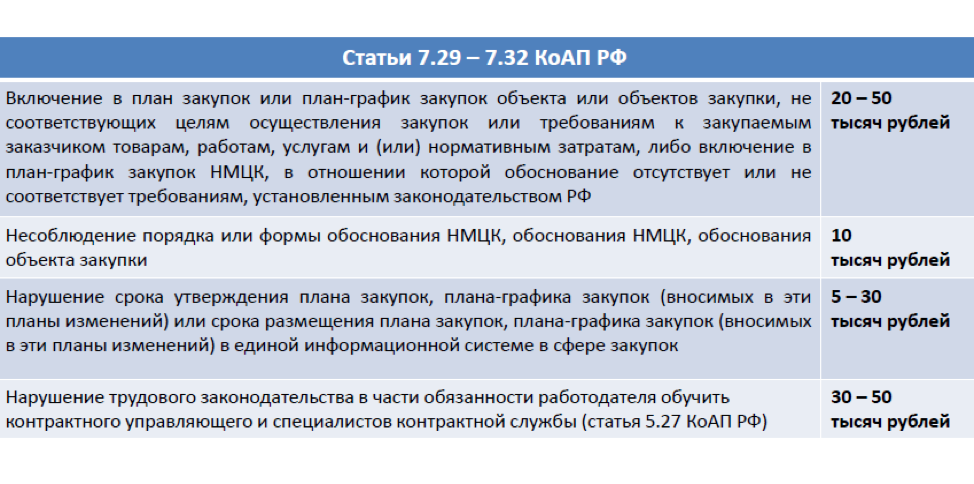 